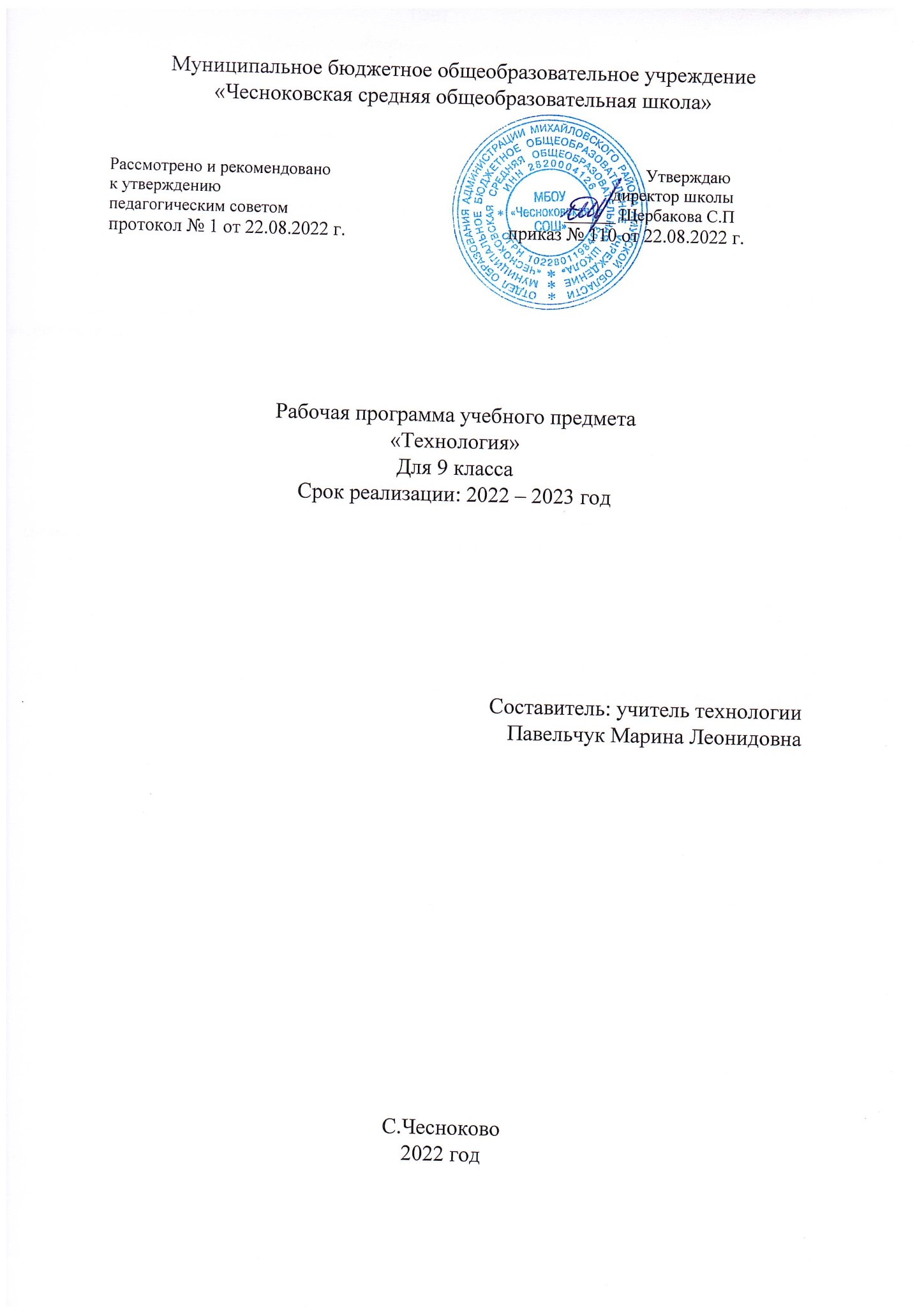    ПОЯСНИТЕЛЬНАЯ ЗАПИСКА. 9 класс   Учебный предмет «Технология» является необходимым компонентом общего образования школьников. Его содержание предоставляет обучающимся возможность войти в мир искусственной, созданной людьми среды техники и технологий, называемой техносферой и являющейся главной составляющей окружающей человека действительности. Данная программа ориентирована на учебно-методический комплект «Технология. 8- 9 класс» авторов В.М.Казакевич, Г.В.Пичугина, Г.Ю. Семенова, Е.Н.Филимонова, Г.Л. Копотева, Е.Н. Максимова. В программе значительное место занимает курс черчения, что  помогает школьникам овладеть одним из средств познания окружающего мира; имеет большое значение для общего и политехнического образования учащихся; приобщает школьников к элементам инженерно-технических знаний в области техники и технологии современного производства; содействует развитию технического мышления, познавательных способностей учащихся.    Программа включает общую характеристику учебного предмета «Технология», личностные, метапредметные и предметные результаты его освоения, содержание курса, тематический план, календарно-тематическое планирование.Цель: Формирование у учащихся готовности к осознанному социальному и профессиональному самоопределению.Задачи:- помочь учащимся раскрыть психологические особенности своей личности;- подготовить школьников к осознанному выбору профиля обучения в старшей школе и в перспективе - будущей профессии;- расширить знания учащихся о мире профессий, познакомив их с классификацией, типами и подтипами профессий, возможностями подготовки к ним, дать представление о профпригодности и компенсации способностей;- формировать и развивать образное (пространственное), логическое и абстрактное мышление учащихся;- ознакомить их с процессом проектирования, построением чертежей и аксонометрических проекций деталей, осуществляемых средствами графики;- формировать у школьников навыки аккуратно работать, правильно организовывать рабочее место, рационально применять чертежные и измерительные инструменты;- обучить планированию профессиональной карьеры.      Образовательные:  приобретение графических умений и навыков, графической культуры; знакомство с наиболее перспективными и распространенными технологиями преобразования материалов, энергии и информации в сферах домашнего хозяйства, а также освоение этих технологий;  знакомство с принципами дизайна, художественного проектирования, а также выполнение проектов.       Воспитательные: формирование технологической культуры и культуры труда, воспитание трудолюбия;  формирование уважительного и бережного отношения к себе и окружающим людям;  формирование бережного отношения к окружающей природе с учетом экономических и экологических знаний и социальных последствий;  формирование творческого отношения в преобразовании окружающей действительности. Общая характеристика учебного предмета.    Технология определяется как наука о преобразовании и использовании материи, энергии и информации в интересах и по плану человека. Эта наука включает изучение методов и средств (орудия, техника) преобразования и использования указанных объектов.       Основное предназначение учебного предмета «Технология» в системе общего образования заключается в формировании  технологической грамотности, компетентности, технологического мировоззрения, технологической и исследовательской культуры школьника, включающей технологические знания и умения, воспитание трудовых, гражданских и патриотических качеств его личности, профессиональное самоопределение в условиях рынка труда, формирование гуманистически ориентированного мировоззрения.     В школе «Технология» - интегративная образовательная область, синтезирующая научные знания из математики, физики, химии и биологии и показывающая их использование в промышленности, энергетике, связи, сельском хозяйстве, транспорте и других направлениях деятельности человека. Поэтому изучение образовательной области «Технология», предусматривающей творческое развитие учащихся в рамках системы проектов, позволит молодежи приобрести общетрудовые знания и умения, а также обеспечит ей интеллектуальное, физическое, этическое и эстетическое развитие и адаптацию к социально-экономическим условиям.    Предмет «Технология» является необходимым компонентом общего образования школьников. Его содержание предоставляет молодым людям возможность бесконфликтно войти в мир искусственной, созданной людьми среды техники и технологий, которая называется техносферой и является главной составляющей окружающей человека действительности. Искусственная среда — техносфера —опосредует взаимодействие людей друг с другом, со сферой природы и с социумом.   Обучение школьников технологии строится на основе освоения конкретных процессов преобразования и использования материалов, энергии, информации, объектов природной и социальной среды. 

технологическая культура производства;
распространенные технологии современного производства;
культура, эргономика и эстетика труда;
получение, обработка, хранение и использование технической и технологической информации;
основы черчения, графики, дизайна;
элементы, предпринимательства;
знакомство с миром профессий, выбор учащимися жизненных, профессиональных планов;
влияние технологических процессов на окружающую среду и здоровье человека;
методы технической, творческой, проектной деятельности;
история, перспективы и социальные последствия развития технологии и техники.
В процессе обучения технологии учащиеся:познакомятся:

с предметами потребления, потребительной стоимостью продукта труда, материальным изделием или нематериальной услугой, дизайном, проектом, конструкцией;
с механизацией труда и автоматизацией производства; технологической культурой производства;
с информационными технологиями в производстве и сфере услуг; перспективными технологиями;
с функциональными и стоимостными характеристиками предметов труда и технологий; себестоимостью продукции; экономией сырья, энергии, труда;
с производительностью труда; реализацией продукции;
с рекламой, ценой, налогом, доходом и прибылью; предпринимательской деятельностью; бюджетом семьи;
с экологичностью технологий производства;
с устройством, сборкой, управлением и обслуживанием доступных и посильных технико-технологических средств производства (приборов, аппаратов, станков, машин, механизмов, инструментов);
с понятием о научной организации труда, средствах и методах обеспечения безопасности труда; культурой труда; технологической дисциплиной; этикой общения на производстве;
овладеют:

навыками созидательной, преобразующей, творческой деятельности;
навыками чтения и составления технической и технологической документации, измерения параметров технологического процесса и продукта труда, выбора, моделирования, конструирования, проектирования объекта труда и технологии с использованием компьютера;
основными методами и средствами преобразования и использования материалов, энергии и информации, объектов социальной и природной среды;
умением распознавать и оценивать свойства конструкционных и природных поделочных материалов;
умением ориентироваться в назначении, применении ручных инструментов и приспособлений;
навыками подготовки, организации и планирования трудовой деятельности на рабочем месте; соблюдения культуры труда;
навыками организации рабочего места;
умением соотносить с личными потребностями и особенностями требования, предъявляемые различными массовыми профессиями к подготовке и личным качествам человека.
   Каждый компонент программы включает в себя основные теоретические сведения и практические работы. При этом предполагается, что изучение материала, связанного с практическими работами, должно предваряться освоением учащимися необходимого минимума теоретических сведений с опорой на лабораторные исследования.

    Программа предусматривает формирование у учащихся общеучебных умений и навыков, универсальных способов деятельности и ключевых компетенции. Приоритетными являются виды общеучебной деятельности:- определение адекватных способов решения учебной задачи на основе заданных алгоритмов.- комбинирование известных алгоритмов деятельности в ситуациях, не предполагающих стандартное применение одного из них.- творческое решение учебных и практических задач: умение мотивированно отказываться от образца, искать оригинальные решения; самостоятельное выполнение различных творческих работ; участие в проектной деятельности. 

_ Основным дидактическим средством обучения технологии в основной школе является учебно-практическая деятельность учащихся.

Приоритетными методами являются упражнения, лабораторно-практические, практические работы, выполнение проектов. Все виды практических работ в программе направлены на освоение различных технологий.

Для практических работ в соответствии с имеющимися возможностями выбирается такой объект, процесс или тема проекта, чтобы обеспечить охват всей совокупности рекомендуемых в программе технологических операций. При этом педагог должен учитывать посильность объекта_труда для школьников соответствующего возраста, а также его общественную или личную ценность.

Интегративный характер содержания обучения технологии предполагает построение образовательного процесса на основе использования межпредметных связей. Это связи с алгеброй и геометрией при проведении расчетных и графических операций; с химией при характеристике свойств конструкционных материалов; с физикой при изучении механических свойств конструкционных материалов, устройства и принципов работы машин, механизмов, приборов, видов современных технологий; с историей и искусством при освоении технологий традиционных промыслов. 

^ Место предмета «Технология» в учебном плане

  Рабочая программа рассчитана на 68 учебных часов ( 2 часа в неделю в I полугодии, 2 часа в неделю во II полугодии). Основной формой организации учебного процесса является сдвоенный урок, который позволяет организовать практическую  и теоритическую деятельность. ^ Планируемые  результаты освоения учебного предмета «Технология»

Обучение в основной школе является второй ступенью пропедевтического технологического образования. Одной из важнейших задач этой ступени является подготовка обучающихся к осознанному и ответственному выбору жизненного и профессионального пути. В результате обучающиеся должны научиться самостоятельно формулировать цели и определять пути их достижения, использовать приобретенный в школе опыт деятельности в реальной жизни, за рамками учебного процесса. Общие результаты технологического образования состоят:

в сформированности целостного представления о техносфере, которое основано на приобретенных школьниками соответствующих знаниях, умениях и способах деятельности;в приобретенном опыте разнообразной практической деятельности, познания и самообразования; созидательной, преобразующей, творческой деятельности;в формировании ценностных ориентаций в сфере созидательного труда и материального производства;в готовности к осуществлению осознанного выбора индивидуальной траектории последующего профессионального образования.Изучение технологии в основной школе обеспечивает достижение личностных, метапредметных и предметных результатов.
Личностными результатами освоения учащимися основной школы курса «Технология» являются:
- проявление познавательных интересов и активности в данной области предметной технологической деятельности;- выражение желания учиться и трудиться в промышленном производстве для удовлетворения текущих и перспективных потребностей;- становление самоопределения в выбранной сфере будущей профессиональной деятельности;- планирование образовательной и профессиональной карьеры;- проявление технико-технологического и экономического мышления при организации своей деятельности;- самооценка готовности к предпринимательской деятельности в сфере технического труда.Метапредметными результатами освоения выпускниками основной школы курса «Технология» являются:
- алгоритмизированное планирование процесса познавательно-трудовой деятельности;- определение адекватных имеющимся организационным и материально-техническим условиям способов решения учебной или трудовой задачи на основе заданных алгоритмов;- комбинирование известных алгоритмов технического и технологического творчества в ситуациях, не предполагающих стандартного применения одного из них;- проявление инновационного подхода к решению учебных и практических задач в процессе моделирования изделия или технологического процесса;- поиск новых решений возникшей технической или организационной проблемы;- виртуальное и натурное моделирование технических объектов и технологических процессов;- выявление потребностей, проектирование и создание объектов, имеющих потребительную стоимость;- использование дополнительной информации при проектировании и создании объектов, имеющих личностную или общественно значимую потребительную стоимость;
- оценивание своей познавательно-трудовой деятельности с точки зрения нравственных, правовых норм, эстетических ценностей по принятым в обществе и коллективе требованиям и принципам;- диагностика результатов познавательно-трудовой деятельности по принятым критериям и показателям;- соблюдение норм и правил безопасности познавательно-трудовой деятельности и созидательного труда.                                                                     Тематический план     Основные разделы курса: «Кулинария», «Современные технологии. Профессии и производство», «Черчение и графика», «Технологии растениеводства».  Переход на массовое профильное обучение в настоящее время обусловлен рядом причин, одной из которых является необходимость формирования у старшеклассников готовности к осознанному выбору будущей профессиональной деятельности.Курс «Современные технологии. Профессии и производство» позволяет учащимся изучить свои возможности и потребности и соотнести их с требованиями, которые предъявляет интересующая их профессия, сделать обоснованный выбор профиля в старшей школе, подготовиться к будущей трудовой профессиональной деятельности и в дальнейшем успешно выстроить профессиональную карьеру, адаптируясь к социальным условиям и требованиям рынка труда.    Курс «Черчение и графика» помогает школьникам овладеть одним из средств познания окружающего мира, имеет большое значения для политехнического образования учащихся, приобщает к элементам инженерно-технических знаний, содействует развитию технического мышления, познавательных способностей учащихся.   Цель курса «Кулинария» -  создает целостное представление о культуре питания, о том насколько важно грамотно готовить пищу, формирует культуру общения, развитие творческих способностей учащихся в кулинарном искусстве.    Раздел «Технологии растениеводства» знакомит обучающихся с технологиями клеточной и генной инженерии, с методами применяемыми в данных технологиях. Используя полученные знания подготовят реферат на тему «Генно-модифицированные растения: за и против».Календарно-тематическое планирование 9 классРабочая программа ориентирована на использование следующих учебников, учебных и учебно-методических пособий: 1. Симоненко В.Д., Технология: 9  кл. , учебник для учащихся общеобразовательных учреждений (вариант для девочек). /Под редакцией Симоненко В.Д. – М: Вентана-Граф, 2006./2 . Технология. 8-9 класс: учеб. для общеобразовательных организаций /В.М.Казакевич и др./; под ред. В.М Казакевича. -2-е издание – М. Просвещение 2020. 3. Кулинария. Приготовление холодных блюд и закусок, рыбных и мясных горячих блюд: иллюстрированное пособие /сост. В.п. Андросов, Т.В. Пыжова М. – издательский центр «Академия», 2010. – 20 плакатов. 4. Кулинария. Блюда из яиц и творога, сладкие блюда, изделия из теста: иллюстрированное пособие /сост. В.п. Андросов, Т.В. Пыжова М. – издательский центр «Академия», 2010. – 16 плакатов. 5. Оборудование кабинетов охраны труда. Дополнительная литература: 1. Серия «Мастер – класс на дому». М.: АСТ-ПРЕСС КНИГА, 2010. (12 книг).2. серия «Умелые руки», практическое руководство. М.: Изд-во Ниола-Пресс,2011. (14 книг). 3. Серия «Праздничные идеи». ООО.»Изд-во Мир книги, 2009. (10 книг). 4. Карточки по вязанию спицами и крючком. Изд-во «Контнет». (12 наборов). .И.Бурундукова. Волшебная изонить – М.: АСТ-ПРЕСС КНИГА, 2010. 6. Жак Лиин, «Техника кроя» - М.: Ринол классика,2007. 7. И.А.Сокол, «Рукоделие». ООО «Фирма изд-во АСТ», 1999. Разделы и темыРазделы и темы9 классВводное занятиеКулинария115Технологии растениеводства4Черчение и графика34Современные технологии. Профессии и  производство.14ИТОГО:68 ч№ урокаТема учебного занятияКол-во ча-совОсновные элементы содержания программыДом. задание№ урокаТема учебного занятияКол-во ча-совОсновные элементы содержания программыДом. заданиеПланТехнология приготовления пищи (16 часов)Технология приготовления пищи (16 часов)Технология приготовления пищи (16 часов)Технология приготовления пищи (16 часов)Технология приготовления пищи (16 часов)Технология приготовления пищи (16 часов)1Вводные инструктажи по охране труда1Содержание и задачи курса. Применение информационных технологий.  Инструктаж по охране труда.стр. 3-4, конспект02.092Правила санитарии и гигиены. Причины порчи продуктов. Пищевые отравления и их предупреждения.1Санитарные требования к перевозке и хранению продуктов. Сроки хранения скоропортящихся продуктов. Требования к кулинарной обработке. Правила личной гигиены. Пищевые отравления и их предупреждение. Охрана окружающей среды.Учебник «Обшественное питание» стр.6-1402.093-4Питательная ценность пищевых продуктов. Понятие о рациональном питании.2Значение белков, жиров и углеводов для организма человека. Значение минеральных веществ и витаминов. Калорийность пищи. Рациональное питание.стр. 30-3709.09(2)5-6Переработ-ка и хране-ние мяса.  Приготовление тефтелей2Виды мяса. Кулинарная разделка мяса. Приготовление мясных полуфабрикатов. Пр/р: приготовление тефтелей.стр. 60-6416.09(2)7-8Домашняя птица и дичь. Приготовление окорочков в духовке.2Виды и питательная ценность мяса домашней птицы и дичи. Обработка домашней птицы. Пр/р: Приготовление окорочков в духовке.стр. 70-7823.09(2)9-10Овощи. Виды нарезки овощей. Украшение блюд овощами.2Питательная ценность овощей. Первичная обработка. Формы нарезки овощей.стр. 43-5330.09(2)11-12Сырьё для мучных кондитерских изделий. Приготовление  шарлотки.2Основное сырьё для мучных кондитерских изделий. Правила приготовления теста стр. 96-9707.10(2)13-14Полуфабрикаты для мучных кондитерских изделий. Приготовление пиццы 2Фарши и начинки и сроки их хранения.стр. 97-100 Подгото-виться к тестам.14.10(2)15-16Блюда национальной кухни. Приготовление рождественского обрядового блюда. Тесты по теме «Кулинария».2Приготовление обрядового блюда по готовому рецепту.конспект21.10(2)17-18Профессия и карьера. Технологии индустриа-льного и агропромышленного производства.2Виды деятельности человека. Профессиональная деятельность. Карьера.  Уровень притязаний. Профессиональный рост. Факторы проф. успеха.Пр/р стр.9.Компоненты, технологический процесс и профессии индустриального производства. Пр/р стр.12-13 Сферы агропромышленного комплекса; технологии и профессии Агропрома. Пр/р стр. 21стр.5-9стр. 10-2128.10(2)19-20Классификация профессий.2Отрасли экономики. Классификационные признаки профессий. Деление профессий по основным признакам.стр. 201-20711.11(2)21-22Внутренний мир человека и профессиональ-ное самоопреде-ление.2Самосознание. Самооценка. Образ «Я».стр. 210-21318.11(2)23-24Профессиональ-ные интересы, склонности и способности.2Интересы, склонности, виды способностей, ведущие свойства специальных способностей по Е.А.Климову. Талант. Гениальность.стр. 213-21725.11(2)25-26Здоровье и выбор профессии. Профессиональная проба2Учет состояния здоровья при выборе профессии. Медицинские противопоказания. Профессиональные заболевания.  Пр/р стр.244 Профессиональная проба как этап профессионального самоопределения.Пр/р: «ОПГ».стр. 242-24602.12(2)27-28Новые технологии современного производства. 2Роль научно-технического прогресса в области технологий. Перспективные технологии и материалы. 3-D принтеры. «Безлюдные» технологииСтр.164-16909.12(2)29-30Роботы и робототехника.2Робот-автоматическое устройство. Роботизация отраслей промышленного производства. Профессии в области робототехники.Стр. 170-17616.12(2)31-33Техника выполнения чертежей.  Правила их оформления. Шрифт.3Значение черчения в практической деятельности людей. История, цели и задачи изучения черчения в школе. Инструменты..Понятие о стандартах. Линии. Форматы, рамка и основная надпись. Применение и обозначение масштаба. Сведения о чертежном шрифте. Буквы, цифры и знаки на чертежах.Выучить государственные стандарты ЕСКД. На листе фА4 выполнить шрифт чертежный23.12(2 ч)30.12(1 ч)34-35Чертежи в системе прямоугольных проекций2Проецирование. Расположение видов на чертеже и их названия: вид спереди, вид сверху, вид слева. Направление осей, показатели искажения, нанесение размеров.Тетрадь: методы проецирования30.12 (1 ч)20.01(1 ч)36-39Аксонометрические проекции. Технический рисунок4Аксонометрические проекции плоских и объемных фигур. Эллипс как проекция окружности. Построение овала.Понятие о техническом рисунке.Завершить построение технического рисунка20.0127.01(2 ч)03.0240-47Чтение и выполнение чертежей деталей8Анализ геометрической формы предметов. Проекции геометрических тел. Чертежи группы геометрических тел.Нахождение на чертеже вершин, ребер, образующих и поверхностей тел, составляющих форму предмета.Нанесение размеров на чертежах с учетом формы предметов. Развертывание поверхностей некоторых тел.Анализ графического состава изображений. Выполнение чертежей предметов с использованием геометрических построений: деление отрезка, окружности и угла на равные части; сопряжения.Чтение чертежей.Выполнение эскиза детали (с натуры).Решение графических задач, в том числе творческихЧтение чертежа, построение проекции геометрического тела. Эскиз детали03.02(1 ч)10.02(2 ч)17.02(2ч)24.02(2 ч)03.03(1 ч)48-54Сечения и разрезы7Сечения. Правила выполнения наложенных и вынесенных сечений. Обозначение сечений. Графическое обозначение .Разрезы. Различия между разрезами и сечениями. Простые разрезы Обозначение разрезов. Местные разрезы. Особые случаи разрезов. Применение разрезов в аксонометрических проекциях.Выбор главного изображения.Чтение и выполнение чертежей, содержащих условности.Решение графических задач, в том числе творческих.Эскиз детали с выполнением сечения«Чертёж детали с применением разреза».03.03(1 ч)10.03(2)17.03(2)24.03(2)55-60Сборочные чертежи6Общие понятия о соединении деталей. Разъемные соединения деталей: болтовые, шпилечные, винтовые, шпоночные и штифтовые. Ознакомление с условностями изображения и обозначения на чертежах неразъемных соединений Изображение резьбы на стержне и в отверстии. Обозначение метрической резьбы. Упрощенное изображение резьбовых соединений.Работа со стандартами и справочными материалами. Чтение чертежей, содержащих изображение изученных соединений деталей.Выполнение чертежей резьбовых соединений.«Чертёж резьбового соединения».«Чтение сборочных чертежей»07.04(2)14.04(2)21.04(2)61-62Чтение строительных чертежей2Понятие об архитектурно-строительных чертежах, их назначение. Отличия строительных чертежей от машиностроительных чертежей.Фасады. Планы. Разрезы. Масштабы.Размеры на строительных чертежах.Условные изображения Чтение несложных строительных чертежей. Работа со справочником.«Чтение строительных чертежей» (с использованием справочных материалов).28.04(2)63-64Прикладная графика2Основные теоретические сведенияГрафическое представление информации.Практические работыЧтение информации, представленной графическими средствами. Образцы графической информации. Графики, диаграммы, гистограммы, пиктограммы, условные знакИзготовить Товарный знак, логотип05.05(2)65-66Клеточная инженерия. Генная инженерия.2Методы культивирования, гибридизации и реконструкции. Профессии современной биотехнологии.Этапы генной инженерии, генно-модифицированные растения.Стр.218-220Стр.222-22312.05(2)67-68Проект оформления школьного двора. Высадка рассады цветов.2Ландшафтный дизайн. Разработка индивидуальных мини-проектов.19.0519.05ИТОГО:ИТОГО:6868